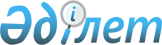 О переименовании Новопавловского сельского округа и села Новопавловка Теректинского района Западно-Казахстанской областиСовместное постановление акимата Западно-Казахстанской области от 31 мая 2023 года № 123 и решение Западно-Казахстанского областного маслихата от 31 мая 2023 года № 3-3. Зарегистрирован в Департаменте юстиции Западно-Казахстанской области 2 июня 2023 года № 7181-07
      В соответствии с подпунктом 4) статьи 11 Закона Республики Казахстан "Об административно-территориальном устройстве Республики Казахстан", на основании заключения областной ономастической комиссии от 28 декабря 2021 года, с учетом мнения населения акимат Западно-Казахстанской области ПОСТАНОВЛЯЕТ и Западно-Казахстанский областной маслихат РЕШИЛ:
      1. Переименовать Новопавловский сельский округ Теректинского района Западно-Казахстанской области – на сельский округ Құмақсай;
      село Новопавловка Новопавловского сельского округа – на село Құмақсай.
      2. Настоящее совместное постановление и решение вводится в действие по истечении десяти календарных дней после дня его первого официального опубликования.
					© 2012. РГП на ПХВ «Институт законодательства и правовой информации Республики Казахстан» Министерства юстиции Республики Казахстан
				
      Аким Западно-Казахстанской области

Н.Турегалиев

      Председатель Западно-Казахстанского областного маслихата

М.Мукаев
